Кыргы з Республикасы                                                          Кыргызская  Республика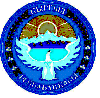         Ош  областы                                                                           Ошская  область   Ноокат  району      			                                         Ноокатский районКөк-Жар  айылдык   кеңеши                                                Көк-Жарский айылный кеңеш_______________________________________________________________________________Көк-Жар айылдык кенешинин VII чакырылышынын кезексиз5- сессиясы                                                           №  5-1- Токтому .Көк-Жар айылы  .                                                                          1-сентябрь   2021-жыл.                                                                              Кыргыз Республикасынын Министрлер кабинетинин                                                                                          Ош облусундагы ыйгарым укуктуу өкүлүнүн                                                                              2021-жылдын 14-июнундагы                                                                              «Памирлик кыргыздарга көмөк көрсөтүү»                                                                             жөнүндөгү №265-б буйругуна негиз,                                                                             Ноокат райондук мамлекеттик админстрациясы                                                                             тарабынан 2021-жылдын 21-июлундагы                                                                             №01-25/896 сандуу катын кароо жөнүндө          Кыргыз Республикасынын Министрлер кабинетинин Ош облусундагы ыйгарым укуктуу өкүлүнүн 2021-жылдын 14-июнундагы «Памирлик кыргыздарга көмөк көрсөтүү» жөнүндөгү №265-б буйругуна , Ноокат райондук мамлекеттик админстрациясы тарабынан 2021-жылдын 21-июлундагы №01-25/896 сандуу катына негиз, «Жергиликтүү өз алдынча башкаруу жөнүндөг\” Кыргыз Республикасынын мыйзамынын 10-беренесинин 23-пунктуна ылайык, Кък-Жар айылдык кеёеши                                         ТОКТОМ КЫЛАТКыргыз Республикасынын Министрлер кабинетинин Ош облусундагы ыйгарым укуктуу өкүлүнүн 2021-жылдын 14-июнундагы «Памирлик кыргыздарга көмөк көрсөтүү» жөнүндөгү №265-б буйругуна , Ноокат райондук мамлекеттик админстрациясы тарабынан 2021-жылдын 21-июлундагы №01-25/896 сандуу катына негиз, «Жергиликтүү өз алдынча башкаруу жөнүндөг\” Кыргыз Республикасынын мыйзамынын 10-беренесинин 23-пунктуна ылайык, Памирлик кыргыздарга, жергиликт\\ бюджеттин экономикалык башкаруу бъл\м\н\н (70825) 22154900-беренесинен 44100 (кырк търт миё бир ж\з) сом акча каражаты бъл\н\п берилсин.Бъл\шт\р\лгън акча каражатын мыйзамдуу т\рдъ статьяларына коюп иш алып баруу жагы, Кък-Жар айыл ъкмът\н\н башчысы С.Миёбаевге жана ФЭБн\н башчысы А.Тургунбай уулуна милдеттендирилсин.Токтомдун аткарылышын көзөмөлдөө жагы Көк-Жар айылдык кенешинин Бюджет, экономика, муницпалдык менчик, инвестиция, ишкердик иш жана тышкы экономикалык байланыш боюнча туруктуу комиссиясына жүктөлсүн.Көк-Жар айылдык кеңешинин төрагасы:                                  Т.  Пирматов Кыргы з Республикасы                                                          Кыргызская  Республика        Ош  областы                                                                           Ошская  область   Ноокат  району      			                                         Ноокатский районКөк-Жар  айылдык   кеңеши                                                Көк-Жарский айылный кеңеш_______________________________________________________________________________Көк-Жар айылдык кенешинин VII чакырылышынын кезексиз5- сессиясы                                                           №  5-2- Токтому .Көк-Жар айылы  .                                                                          1-сентябрь   2021-жыл.                                                                              Кък-Жар айыл аймагындагы Каранай айылынын                                                                                тургуну Ибраимов Рыскулдун арызын кароо                                                                                 жөнүндө          Кък-Жар айыл аймагынын Каранай айылынын тургуну Ибраимов Рыскул 2021-жылдын 17-сентябрында Америка Кошмо Штаттарында болуп ът\\ч\ TITANFC эрежесиз эр таймашына барып кел\\с\ \ч\н, тамак-аш жана жол акы чыгымдарына  акча каражатын ажыратып бер\\ максатында, «Жергиликтүү өз алдынча башкаруу жөнүндөг\” Кыргыз Республикасынын мыйзамынын 18-беренесинин 21-пунктуна ылайык, Кък-Жар айылдык кеёеши                                                         ТОКТОМ КЫЛАТ.Кък-Жар айыл аймагынын Каранай айылынын тургуну Ибраимов Рыскул 2021-жылдын 17-сентябрында Америка Кошмо Штаттарында болуп ът\\ч\ TITANFC эрежесиз эр таймашына барып кел\\с\ \ч\н, тамак-аш жана жол акы чыгымдарына  акча каражатын ажыратып бер\\ максатында, «Жергиликтүү өз алдынча башкаруу жөнүндөг\” Кыргыз Республикасынын мыйзамынын 18-беренесинин 21-пунктуна ылайык, Ибраимов Рыскулга жергиликт\\ бюджеттин экономикалык башкаруу бъл\м\н\н (70111) 28241100-беренесинен 80 000 (сексен миё) сом акча каражаты бъл\н\п берилсин.Бъл\шт\р\лгън акча каражатын мыйзамдуу т\рдъ статьяларына коюп иш алып баруу жагы, Кък-Жар айыл ъкмът\н\н башчысы С.Миёбаевге жана ФЭБн\н башчысы А.Тургунбай уулуна милдеттендирилсин.Токтомдун аткарылышын көзөмөлдөө жагы Көк-Жар айылдык кенешинин Бюджет, экономика, муницпалдык менчик, инвестиция, ишкердик иш жана тышкы экономикалык байланыш боюнча туруктуу комиссиясына жүктөлсүн.Көк-Жар айылдык кеңешинин төрагасы:                                  Т.  Пирматов Кыргы з Республикасы                                                          Кыргызская  Республика        Ош  областы                                                                           Ошская  область   Ноокат  району      			                                         Ноокатский районКөк-Жар  айылдык   кеңеши                                                Көк-Жарский айылный кеңеш_______________________________________________________________________________Көк-Жар айылдык кенешинин VII чакырылышынын кезексиз5- сессиясы                                                           №  5-3- Токтому .Көк-Жар айылы  .                                                                          1-сентябрь   2021-жыл.                                                                              Кък-Жар айыл аймагындагы Жийде айылынын                                                                                тургуну Туркбаева Макбураттын  арызын кароо                                                                                 жөнүндө          Кък-Жар айыл аймагынын Жийде айылынын тургуну Туркбаева Макбураттын турмуш шарты оор,ден-соолугу начар болуп, аккан (рак) ооруусу менен ооругандыгына байланыштуу кезектеги операциясына къмък кърсът\\ максатында, «Жергиликтүү өз алдынча башкаруу жөнүндөг\” Кыргыз Республикасынын мыйзамынын 10-беренесинин 23-пунктуна ылайык, Кък-Жар айылдык кеёеши                                                         ТОКТОМ КЫЛАТ.Кък-Жар айыл аймагынын Жийде айылынын тургуну Туркбаева Макбураттын турмуш шарты оор,ден-соолугу начар болуп, аккан (рак) ооруусу менен ооругандыгына байланыштуу кезектеги операциясына къмък кърсът\\  максатында, «Жергиликтүү өз алдынча башкаруу жөнүндөг\” Кыргыз Республикасынын мыйзамынын 10-беренесинин 23-пунктуна ылайык, Туркбаева Макбуратка жергиликт\\ бюджеттин экономикалык башкаруу бъл\м\н\н (70111) 28241100-беренесинен 30 000 (отуз миё) сом акча каражаты бъл\н\п берилсин.Бъл\шт\р\лгън акча каражатын мыйзамдуу т\рдъ статьяларына коюп иш алып баруу жагы, Кък-Жар айыл ъкмът\н\н башчысы С.Миёбаевге жана ФЭБн\н башчысы А.Тургунбай уулуна милдеттендирилсин.Токтомдун аткарылышын көзөмөлдөө жагы Көк-Жар айылдык кенешинин Бюджет, экономика, муницпалдык менчик, инвестиция, ишкердик иш жана тышкы экономикалык байланыш боюнча туруктуу комиссиясына жүктөлсүн.Көк-Жар айылдык кеңешинин төрагасы:                                  Т.  Пирматов 